BEJÖVŐ PÁLYAVÁLASZTÁSI MOTIVÁCIÓ ÉS GÓLYATÁBORI ELÉGEDETTSÉGVISZGÁLAT (2023)Intézményi beszámoló a 2023/2024. tanév első félévére beiratkozó elsőéves hallgatók válaszai alapjánA bejövő motivációs felmérések lényege, hogy megismerjük az Egyetemre belépő hallgatóink véleményét azzal kapcsolatban, hogy miért jelentkeztek a Miskolci Egyetemre, milyen segítséget tudott nyújtani az intézmény a választást illetően és ezáltal mennyire mondható sikeresnek az egyetem beiskolázási tevékenysége. A felméréshez a kérdőívet felülvizsgálta a Minőségbiztosítási Bizottság, ezt követően 2023. október 11-étől indult az online felmérés. A Bizottság arról is döntött, hogy a kérdőíves rendszerrel szemben tanúsított bizalmatlanság okán, nem jelszavasként, hanem linkes felmérés formájában hajtja végre a lekérdezést. Ennek előnye, hogy a link posztolható, továbbadható, de nem tudunk emlékeztető üzenetet küldeni az elsőévesek számára. Annak ellenére, hogy a felmérést egy hónapig futtattuk, a kari minőségbiztosítási bizottsági tagok, a ME-HÖK is népszerűsítette a social média felületein, illetve a Kommunikációs Központ segítségével 5 napos nyereményjátékot is indítottunk, nem sikerült elérni a célul kitűzött 20%-os válaszadási hajlandóságot. ~12%-nál lezártuk a felmérést.Fontosnak tartom megemlíteni, hogy a ME-HÖK saját hatáskörben végzett egy gólyatábori elégedettségvizsgálatot, amely elsősorban a szakmai programokkal illetve az ellátással kapcsolatos elégedettségre vonatkozott. A felmérés eredményeit megosztotta a Minőségbiztosítási Bizottság tagjaival. A jövőben a felméréseket egyesítjük és lehetőleg még a regisztrációs héten elindítjuk. Működő rendszer és felülvizsgált, aktuális kérdőívek esetén ennek nem lesz akadálya.Az elsősök és a válaszadók kari megoszlását az alábbi táblázat és diagram szemlélteti.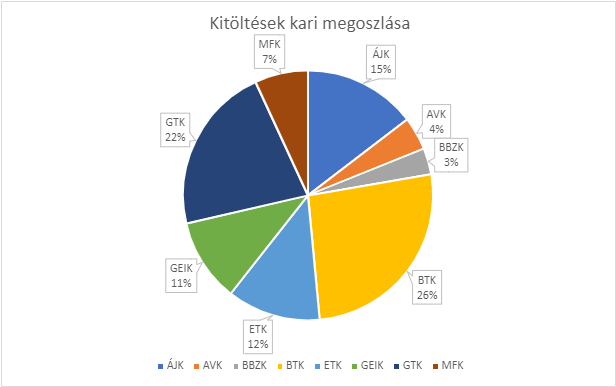 A felmérésben 465 hallgató vett részt, 69,3% BA/BSc képzési formában tanulnak a válaszadók, 72,3% nappali tagozaton, 78,7% magyar állami ösztöndíjjal támogatott képzési formában. Mindösszesen 23 fő (5%) jelölte, hogy duális hallgató. Ők a munkavégzéssel, körülményekkel, tájékoztatással kapcsolatos elégedettségüket a közepesnél kicsivel jobbra minősítették. A jövőben jobban oda kellene figyelni a duális tananyag biztosítására az érintett hallgatók számára, mert most a válaszadók közel fele (45,5%-a) mondta azt, hogy sem a duális partner, sem az Egyetem nem biztosította azt a számára.A kitöltők kétharmada nő. Az egyetemre való felvétel előtt az állandó lakhelye a válaszadók 26,5%-ának volt Miskolc, további 41,9% pedig B.-A.-Z. vármegyében lakott. Heves vármegye, Budapest, illetve Szabolcs-Szatmár-Bereg vármegye került még megjelölésre a válaszadók által 6,7-5,8 %-ban. A kitöltők többsége, több mint 60%-a gimnáziumban végzett, és a középiskolák felének nem volt speciális képzési területe. Ahol volt, ott a kéttannyelvű , közgazdasági, műszaki dominált (13,7-12,4%).Érdekes, hogy az alapképzésben tanulók aránya nem egyezik meg az idén érettségizők arányával. Csupán 35,8% érettségizett sz idén, 26,6% ötnél több éve. 22,8% tanult már felsőoktatási intézményben, közülük 31,1% a Miskolci Egyetemen.A pályaválasztásra, felsőfokú továbbtanulásra a középiskola közben, annak végén illetve már az általános iskola végén gondolnak a legtöbben (30,3-25,9%). Az első információkat a kortársaktól, osztálytársaktól, majd a tanároktól és a felvételi tájékoztatóból szerzik (56,1-48,2%), és ezt követik a szülők 47,3%-kal.A szakma elismertségének vonzósága a leginkább meghatározó (42,8%) a döntés során, és a válaszadók több mint fele céltudatos volt ebben.Az Egyetem nyílt napján csak a válaszadók fele vett részt. Az Egyetemre járó illetve az itt végzett hallgatók véleménye a legrelevánsabb, de a közepesnél csak kicsivel kapott jobb megítélést. A Kar választását leginkább a képzés jó híre és minősége befolyásolta (28%).Külföldi képzésben való részvételt csupán a válaszadók ~30%-a tervez, kb. a válaszadók fele gondolja úgy, hogy tovább fog tanulni, 58,3%-ban ez mesterképzést jelent és bizakodóak az elhelyezkedést illetően is, amit elsősorban a versenyszférában gondolnak, teljes munkaidős foglalkoztatásban.A diplomás léttől leginkább magasabb jövedelmet, jobb életszínvonalat, könnyebb munkaszerzést várnak.A kitöltők egy harmada már végzett korábban a szakterületéhez kapcsolódó munkát.Az egyetemi képzéstől szakmai ismeretek valamint, gyakorlati ismeretek megszerzését továbbá szakmai kapcsolatok kialakítását várják a leginkább.A gólyatáborban 196 fő válaszadó vett részt. Összességben elégedettek, leginkább a rendezvény helyszínével és időpontjával (5-ös skálán 4,7-4,6), legkevésbé az ellátással és a szervezéssel (3,8-3,9). A válaszadók közel 80%-a úgy gondolja, hogy a befizetett összeg arányos volt a nyújtott szolgáltatásokhoz. Közel 10% jelezte, hogy érte kellemetlenség a gólyatábor alatt. A szöveges válaszokból az derült ki, hogy ez a kiabálás és az alkoholfogyasztás miatt volt, illetve itt is megerősítették, hogy kevésbé voltak elégedettek az ételekkel. Javaslatok, észrevételek is érkeztek, ami kiemelhető: kevesebb alkohol, több szakmai, csapat összetartást és az informáltságot, tájékozódást segítő program. A további észrevételeket nem részletezném, mert nagyon szubjektívek, amit az egyik dicsér, a másik elmarasztal.A kiértékelést Ligetvári Éva készítette.Bejövő hallgatók létszáma (fő)százalékos felosztása (%)kitöltött (fő)kitöltött százalékos felosztása (%)ÁJK73817,46814,6AVK1413,3204,3BBZK691,6163,4BTK74217,512226,2ETK69016,35612,1GEIK91821,75010,8GTK75617,810121,7MFK1854,4326,9Összesen4239100%465100%